Supplies for Physical Science 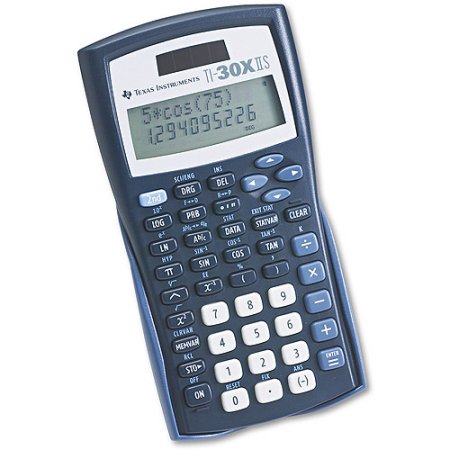 Texas Instruments TI-30X IIS Scientific Calculator: Walmart or Amazon $8.88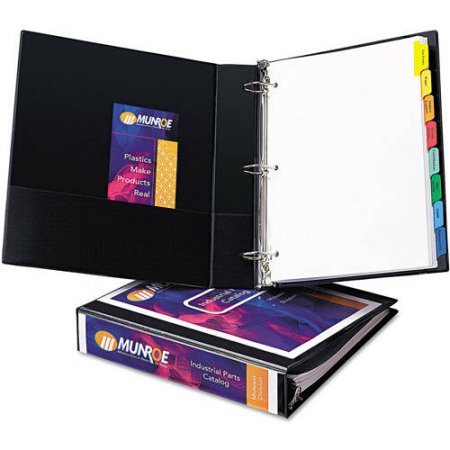 1-1/2" or 2” Three Ring Binder:Walmart $4.88-$5.88 or Amazon $2.99-$4.79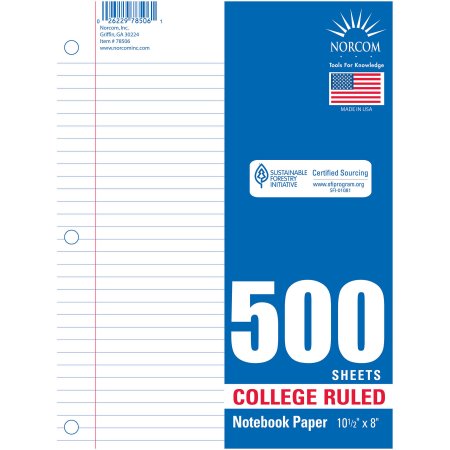 Loose Leaf Paper: Walmart $2.44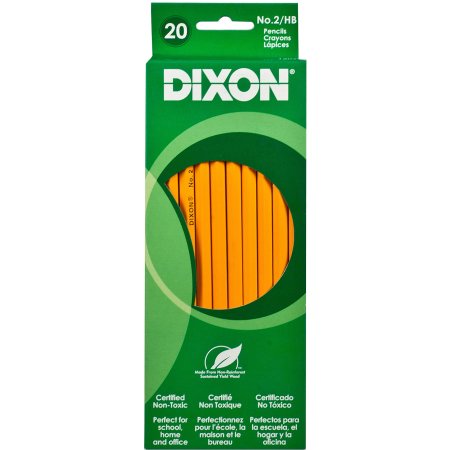 Pencils: Walmart $0.97 